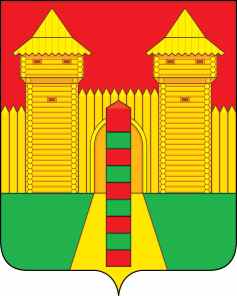 АДМИНИСТРАЦИЯ  МУНИЦИПАЛЬНОГО  ОБРАЗОВАНИЯ «ШУМЯЧСКИЙ   РАЙОН» СМОЛЕНСКОЙ  ОБЛАСТИПОСТАНОВЛЕНИЕот  24.12.2020г.  № 641          п. Шумячи           Во исполнение Федерального закона от 06.10.2003 № 131-ФЗ «Об общих принципах организации местного самоуправления в Российской Федерации», Федерального закона от 13.07.2015 № 220-ФЗ  (ред. от 08.06.2020г.) «Об организации регулярных перевозок пассажиров и багажа автомобильным транспортом и городским наземным электрическим транспортом в Российской Федерации и о внесении изменений в отдельные законодательные акты Российской Федерации», в соответствии с постановлением Администрации муниципального образования «Шумячский район» Смоленской области от 19.10.2016г. № 723 «Об утверждении порядка подготовки документа планирования регулярных перевозок по муниципальным маршрутам регулярных перевозок на территории муниципального образования «Шумячский район» Смоленской области», Уставом муниципального образования «Шумячский район» Смоленской области                Администрация муниципального образования «Шумячский район» Смоленской области П О С Т А Н О В Л Я Е Т:          1. Утвердить прилагаемый Документ планирования регулярных перевозок по муниципальным маршрутам регулярных перевозок на территории муниципального образования «Шумячский район» Смоленской области на период 2016-2022 гг. (далее – Документ планирования).         2. Отделу по информационной политике Администрации муниципального образования «Шумячский район» Смоленской области разместить настоящее постановление на сайте муниципального образования «Шумячский район» Смоленской области.3. Признать утратившим силу постановление Администрации муниципального образования «Шумячский район» Смоленской области от 28.10.2016г. № 735 «Об утверждении Документа планирования  регулярных перевозок по муниципальным маршрутам регулярных перевозок на территории муниципального образования «Шумячский район» Смоленской области на период 2016-2020 годов».        4. Контроль за исполнением настоящего постановления возложить на заместителя Главы муниципального образования «Шумячский район» Смоленской области К.Е. Буфистова. Глава муниципального образования «Шумячский район» Смоленской области                                                   А.Н. ВасильевДокумент планирования регулярных перевозок по муниципальным маршрутам регулярных перевозок на территории муниципального образования «Шумячский район» Смоленской области на период 2016-2022 гг.Об утверждении Документа планирования регулярных перевозок по муниципальным маршрутам регулярных перевозок на территории муниципального образования «Шумячский район» Смоленской области на период 2016-2022 гг.Утвержденпостановлением Администрации муниципального образования «Шумячский район» Смоленской области                                                                                                  от 24.12.2020г. № 641№ п/пНаименование мероприятияСрок исполненияОснование1Проведение открытого конкурса на право получения свидетельства об осуществлении перевозок по муниципальному маршруту регулярных перевозокпри необходимостиФедеральный закон от 13.07.2015 N 220-ФЗ, постановление Администрации муниципального образования «Шумячский район» Смоленской области от 16.09.2016г. № 6422.Заключение муниципальных контрактов на осуществление регулярных перевозок по регулируемым тарифам по муниципальным маршрутам регулярных перевозокдо 2022г.Федеральный закон от 13.07.2015 N 220-ФЗ (ред. от 08.06.2020г.)3.Оформление, переоформление свидетельства об осуществлении перевозок по муниципальному маршруту регулярных перевозок, карт муниципального маршрута регулярных перевозокпри необходимостиФедеральный закон от 13.07.2015 N 220-ФЗ4.Прекращение и приостановление действия свидетельства об осуществлении перевозок по муниципальному маршруту регулярных перевозок при наличии обстоятельствФедеральный закон от 13.07.2015 N 220-ФЗ5.Ведение реестра муниципальных маршрутов регулярных перевозокпостоянноФедеральный закон от 13.07.2015 N 220-ФЗ, постановление Администрации муниципального образования «Шумячский район» Смоленской области от 16.09.2016г. № 6426.Изменение вида регулярных перевозок при необходимостиФедеральный закон от 13.07.2015 N 220-ФЗ7.Отмена муниципального маршрута регулярных перевозокпри необходимостиФедеральный закон от 13.07.2015 N 220-ФЗ, постановление Администрации муниципального образования «Шумячский район» Смоленской области от 16.09.2016г. № 642